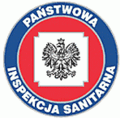 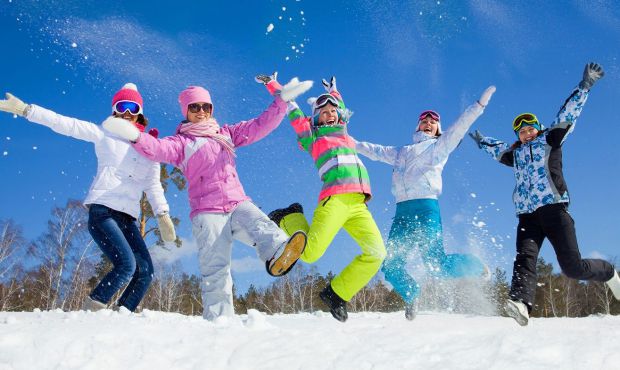 BEZPIECZNE FERIE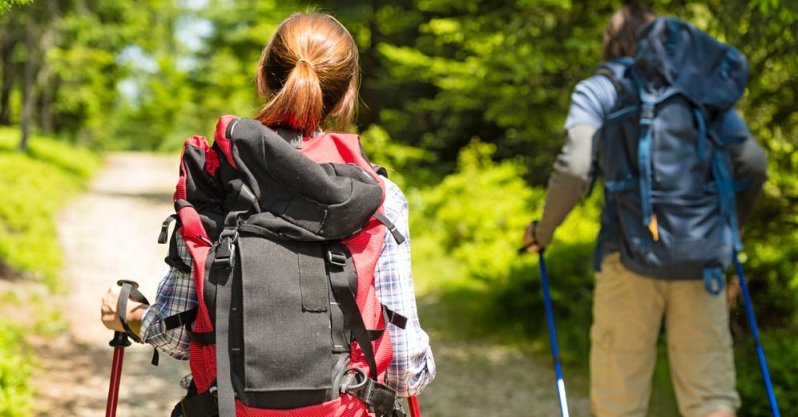 Nasze zdrowie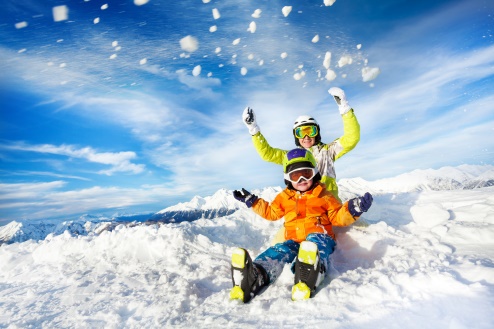 gdy wychodzisz na dwór ubieraj się odpowiednio do pogody               na dłuższe piesze wycieczki dobrze jest zabrać ze sobą    trochę prowiantu i termos z ciepłym napojemkupując żywność sprawdź datę ważnościnie jedz śniegu – w śniegu są bakterieprzed wyjściem na mróz posmaruj odsłonięte części ciała kremem ochronnymunikaj miejsc grupowania się osób palących papierosy                                                                                         Higienamyj się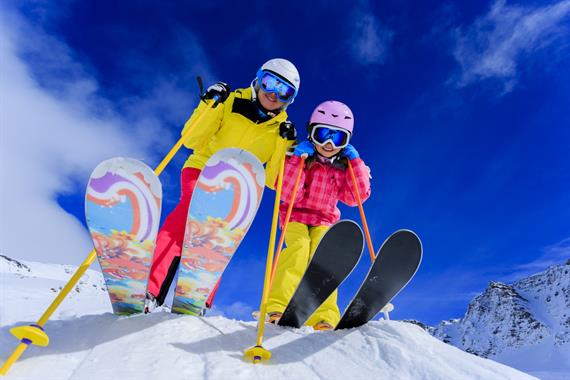 nie używaj wspólnych ręczników i przyborów toaletowych    dbaj o czystość, porządek i wietrzenie swojego pokojućwicz, bądź aktywny fizycznieodżywiaj się zdrowomyj ręce przed jedzeniemnie jedz i nie pij ze wspólnych naczyńnie dawaj „gryza”Bezpieczeństwo podczas zabawynie zjeżdżaj na sankach z pagórków znajdujących się przy drogach – nadjeżdżający samochód może nie zdążyć zahamowaćnie zjeżdżaj na sankach z pagórków znajdujących się przy rzekach – możesz wpaść do wodynie rzucaj w kolegów śnieżkami, w których jest coś twardego np. kamień lub lód – możesz robić komuś krzywdęnie rzucaj śnieżkami w przejeżdżające pojazdy – może to spowodować wypadekzachowaj bezpieczeństwo podczas saneczkowania, np. nie chodź po torze, gdy inni zjeżdżająnie wchodź na lód zamarzniętych jezior, stawów, rzek – pod wpływem ciężaru twojego ciała lód może się załamać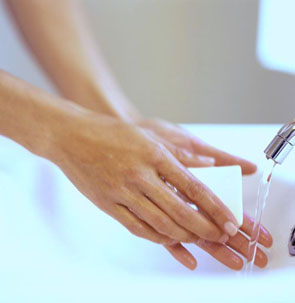 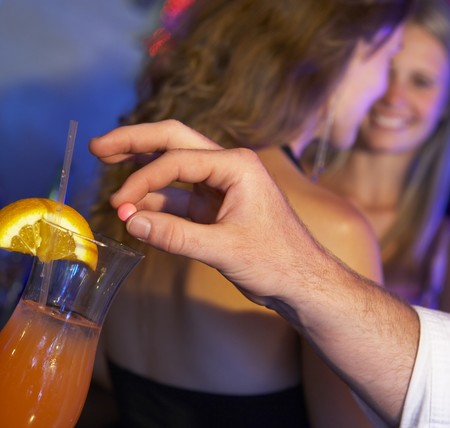 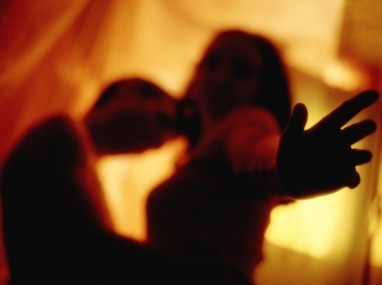 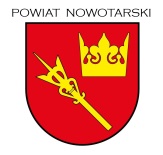 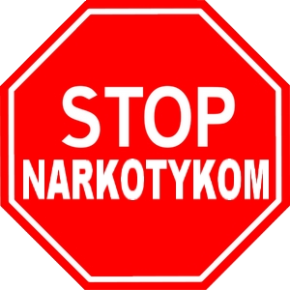 